    ОБЩИНА ГУРКОВО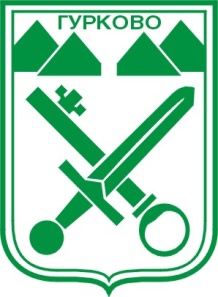       гр. Гурково 6199, обл. Ст. Загора, бул. “Княз Ал. Батенберг” 3      тел.: КМЕТ – 04331/ 2260, ГЛ.СЧЕТОВОДИТЕЛ – 04331/ 2084,факс 04331/ 2884, e-mail   gurkovo_obs@abv.bg                          ЗАПОВЕД№ З- 317/30.09.2022 г.На основание чл. 44,ал.1,т.8 и  ал. 2 от ЗМСМА, във връзка  с  чл. 18, ал.1  от Изборния кодекс и във връзка с произвеждането на Избори за народни представители  на 2 октомври  2022 г.и решение № 1460-НС от 22.09.2022 год. на ЦИК – т.4НАРЕЖДАМ:    1.ОПРЕДЕЛЯМ  времето за гласуване на избиратели с ПСИК, както следва:- От 09.00 до 13,00 часа – гласуват избиратели с трайни увреждания;- от 13,00 до 14,00 часа – време за окомплектоване на членовете на ПСИК с предпазни облекла и други предпазни средства;- от 14,00 до 16,00 часа – гласуват избиратели поставени под задължителна изолация и задължителна карантина   2. Копие от настоящата заповед да се изпрати  Участък „ Полиция“ град Гурково  и   на Председателя  на ПСИК  № 273700011.    Контрол по изпълнение на заповедта възлагам на Магдалена Панева - Секретар на община Гурково.МАРИАН ЦОНЕВ / п /Кмет на община Гурково	МЦ/МП